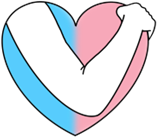 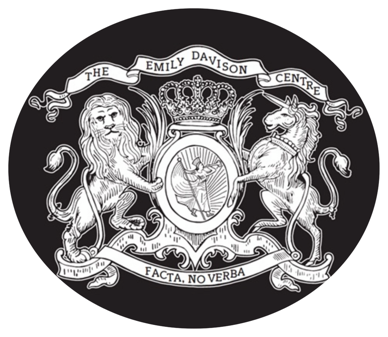 www.emilydavisoncentre.com03301 34 34 34www.lovingme.ukJob role: 		Domestic Abuse Support WorkerProject:	Loving Me (Domestic Abuse support services for trans+ community)Salary: 			£ 22,500-25,000 per annum depending on experiencePension: 		8% employer contributionContract length: 	Permanent subject to funding Place of work: 	The Emily Davison Centre, Accrington, Lancashire / some remote working negotiableResponsible to: 	EDC Board of Directors and Loving Me CEOWorking Week: 	36.5 hours per weekClosing Date:		Monday the 5th June 2023 at 12 nooninterview		Friday the 9th June 2023This post is subject to the Rehabilitation of Offenders Act (Exceptions Order) 1975.  It will be necessary for an enhanced disclosure to be made to the Criminal Records Bureau for details of any previous criminal convictions.Applications are particularly welcomed from individuals who identify as trans, non-binary or gender queer.About the organisation:The Emily Davison Centre opened in 2019 and is home to several charities who provide support to adults and children who have experienced or are experiencing abuse, exploitation and/or violence. The centre is based in Accrington-Lancashire, please visit the website for more information. www.emilydavisoncentre.comLoving Me is a support, advocacy and accommodation service for trans+ people (transgender, non-binary and gender diverse) aged 18 and over who live in the England and are experiencing Domestic Abuse.The aims of the service are toEnsure that Trans+, individuals who are experiencing sexual domestic abuse have access to professional, confidential, and quality support and advocacy online.Provide support to specialist DA services across England so that services are more accessible to the trans+, community.Job Description:This role is to provide a high-quality support service to trans+, people experiencing domestic abuse, to hold a varied caseload and to form excellent working relationships with organisations in the LGBT+ and domestic abuse sectors. Responsibilities:To provide an excellent service to trans+ people experiencing domestic abuse. To develop working relationships with front line staff from other services providing support to service users.To prove excellent one to one support to people using the service, particularly those experiencing the highest level of risk. Attend multi agency meetings and to form good working relationships across the sectorTo provide a service that is victim-led, trauma informed and focussed on the co-production of support packages. Maintain accurate and up to date case management records.To ensure your practice meets legal responsibilities in terms of safeguarding, the protection of children and vulnerable adults. Sensitively consult with the trans+ community and honestly reflect their needs and expectations.Support for individual's residing in the safe accommodation provided by Loving Me.This is an exciting opportunity for someone who is keen to ensure people from the trans+ community receive the very best support when experiencing abuse, exploitation and/or violence.The Loving Me service has been running for 18 months now and we are looking to extend the team further by recruiting more practitioners.  The successful candidate will work alongside other domestic abuse support workers, a senior worker and the CEO of Loving Me. The project is based at the Emily Davison Centre; this means working alongside 40 other practitioners all with a common goal of providing support to victims of abuse. Closing Date 5th June 12 @ NoonInterviews to be held Friday the 9th of JuneFor an informal discussion please email moss@lovingme.ukPERSON SPECIFICATION -Domestic Abuse Support WorkerRequirementsEssential (E)Desirable (D)ExperienceExperience of working with victims / survivors of domestic abuse. A sound understanding of risk assessment and safety planning. DExperience, either lived or through employment of the trans and non-binary community EExperience of providing support and/or advocacy to  vulnerable peopleEExperience of assessing and managing risk. DExperience of multi-agency approaches EKnowledgeSubstantial knowledge and understanding of the specific impacts on domestic abuse on trans+ people and the barriers they experience when attempting to access services. EKnowledge of multi-agency processes to address domestic abuse including knowledge of the criminal and civil remedies for victims / survivors. DA thorough knowledge of safeguarding, including legal responsibilities.EAn understanding of intersectionality and commitment to recognising the impact of intersecting patterns of oppression.ESkillsThe ability to be client led and the co-production of packages of support. DAbility to work under pressure, to respond to crisis and prioritise according to need and risk.ECapable of forming effective working relationships but also of advocating and challenging where appropriate.EQualificationsA relevant professional qualification (e.g. health, social work etc.)DIDVA qualification or equivalent   D